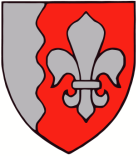 JÕELÄHTME VALLAVALITSUS	Majandus- ja kommunikatsiooni 			Teie	01.06.16 nr 1.10-17/15-00643/171ministeerium					info@mkm.ee						Meie	26.07.2016 nr 7-2/3739-8Ettepanekutest koostatavasse Jõelähtme valla üldplaneeringusseTäname, et olete Jõelähtme valla üldplaneeringuga tutvunud.  Üldplaneeringu esialgse eskiislahenduse avalikustamisele (nov-dets 2015) järgnevalt, samuti mais 2016 toimunud eskiislahenduse avalikustamise ajal ja sellele järgnevalt on laekunud rida ettepanekuid ja seisukohti. Vallavalitsus pidas oluliseks nende koondamist ja koosmõjus analüüsimist, et kujundada ühtsed seisukohad. Vabandame, et seetõttu on vastus Teile mõnevõrra viibinud.Esitasite ettepaneku kanda Kallavere sihi alumine ja ülemine tulepaak Jõelähtme valla üldplaneeringu kaardile ning lisada seletuskirja selgitus selle kohta, et navigatsioonimärgid peavad olema vaatega merelt veeliiklejatele nähtavad ning nende nähtavussektorisse ei tohi rajada ehitisi, mis halvendavad navigatsioonimärkide nähtavust.  Jõelähtme valla üldplaneeringut täiendatakse vastavalt ettepanekule. Andmeid navigatsioonimärkide kohta kasutatakse navigatsioonimärkide andmekogust: http://nma.vta.ee/aton/Lisaks toote välja, et planeerimisettepaneku koostamisel on vajalik täiendavalt kaaluda planeeringus toodud Parkmetsa maa-ala (HM) sobivust virgestus- ja puhkeotstarbeks kavandatava Rail Baltic raudtee äärde jäävatel aladel. Rail Baltic raudtee leevendusmeetmete vajadus nähakse ette Harju maakonnaplaneeringu Rail Balticu raudtee trassi koridori asukoha määramisega ning projekteeritakse ja ehitatakse välja täna teada olevatest vajadustest lähtuvalt.Oleme seisukohal, et Parkmetsa maa-ala määramine Pirita jõe äärses piirkonnas on sobiv. Muudatused viiakse sisse enne materjalide esitamist kooskõlastamiseks. Lugupidamisega(digitaalselt allkirjastatud)Andrus UmbojavallavanemMarica Sepp Marica.sepp@joelahtme.ee, 6054851